MODULO B: AUTORIZZAZIONE   COLLOQUI STUDENTI con PSICOLOGA Noi sottoscrittiPadre: __________________________________________________________________________ Madre: _________________________________________________________________________ Genitori dell’Alunno/a _____________________________________________________________ Frequentante la Classe ________________ presso la Scuola ______________________________ di ____________________________ 	 □ AUTORIZZIAMO 	 	□  NON AUTORIZZIAMO Un eventuale accesso di nostro/a figlio/a, qualora lo richieda, al servizio di ascolto psicologico a scuola nel corso del corrente anno scolastico. La dott.ssa Visini potrà condividere con famiglia e scuola, in forma orale o telematica, le informazioni strettamente necessarie per la comprensione dell’alunno e per la promozione del suo benessere personale e scolastico. _______________, _____________________________  Firma genitore 1 ____________________________ Firma genitore 2 ____________________________ Ministero dell’Istruzione e del Merito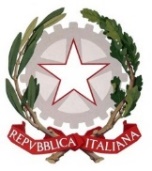 ISTITUTO COMPRENSIVO STATALE “Rita Levi-Montalcini”Via F.lli Valenti, 6 – 24022 Alzano Lombardo (BG)C.F. 95118410166 - Cod. Mec. BGIC82100T - Tel. 035.511390Sito www.icalzanolombardo.edu.itMail bgic82100t@istruzione.it - Pec bgic82100t@pec.istruzione.it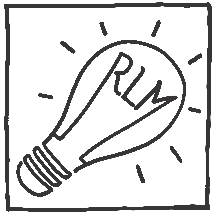 